BULLETIN 2014-01                                                                          December 18, 2013U.S. Department of LaborEmployment and Training  AdministrationOffice of Apprenticeship (OA)Distribution:A-541 HeadquartersA-544 All Field TechA-547 SD+RD+SAA+; Lab.Com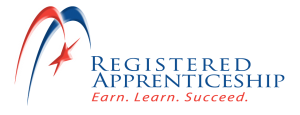 Subject:  New Apprenticeable Occupation:  Chimney SweepCode: 200Symbols: DSNIP/DMcDistribution:A-541 HeadquartersA-544 All Field TechA-547 SD+RD+SAA+; Lab.ComAction: ImmediatePURPOSE:  To inform the staff of OA, State Apprenticeship Agencies (SAA), Registered Apprenticeship program sponsors and other Registered Apprenticeship partners of a new apprenticeable occupation:                                        Chimney Sweep                                        O*NET-SOC Code:  37-2011.00                                        RAPIDS Code:  2022                                         Training Term:  4,000 hours                                        Type of Training:  Time-basedBACKGROUND:  Mr. Jim Bostaph, Apprenticeship Committee Chairman, National Chimney Sweep Guild, submitted the Chimney Sweep occupation for an apprenticeability determination.  A Chimney Sweep is a worker who inspects, diagnoses, and repairs chimneys.ACTION:  The OA staff should familiarize themselves with this bulletin and the attached Work Process Schedule and Related Instruction Outline as a source for developing registered apprenticeship standards and/or providing technical assistance.If you have any questions, please contact Doug McPherson, Apprenticeship and Training Representative at (202) 693-3783. NOTE: This bulletin is being sent via electronic mail.  AttachmentsPURPOSE:  To inform the staff of OA, State Apprenticeship Agencies (SAA), Registered Apprenticeship program sponsors and other Registered Apprenticeship partners of a new apprenticeable occupation:                                        Chimney Sweep                                        O*NET-SOC Code:  37-2011.00                                        RAPIDS Code:  2022                                         Training Term:  4,000 hours                                        Type of Training:  Time-basedBACKGROUND:  Mr. Jim Bostaph, Apprenticeship Committee Chairman, National Chimney Sweep Guild, submitted the Chimney Sweep occupation for an apprenticeability determination.  A Chimney Sweep is a worker who inspects, diagnoses, and repairs chimneys.ACTION:  The OA staff should familiarize themselves with this bulletin and the attached Work Process Schedule and Related Instruction Outline as a source for developing registered apprenticeship standards and/or providing technical assistance.If you have any questions, please contact Doug McPherson, Apprenticeship and Training Representative at (202) 693-3783. NOTE: This bulletin is being sent via electronic mail.  AttachmentsPURPOSE:  To inform the staff of OA, State Apprenticeship Agencies (SAA), Registered Apprenticeship program sponsors and other Registered Apprenticeship partners of a new apprenticeable occupation:                                        Chimney Sweep                                        O*NET-SOC Code:  37-2011.00                                        RAPIDS Code:  2022                                         Training Term:  4,000 hours                                        Type of Training:  Time-basedBACKGROUND:  Mr. Jim Bostaph, Apprenticeship Committee Chairman, National Chimney Sweep Guild, submitted the Chimney Sweep occupation for an apprenticeability determination.  A Chimney Sweep is a worker who inspects, diagnoses, and repairs chimneys.ACTION:  The OA staff should familiarize themselves with this bulletin and the attached Work Process Schedule and Related Instruction Outline as a source for developing registered apprenticeship standards and/or providing technical assistance.If you have any questions, please contact Doug McPherson, Apprenticeship and Training Representative at (202) 693-3783. NOTE: This bulletin is being sent via electronic mail.  Attachments